Rehan 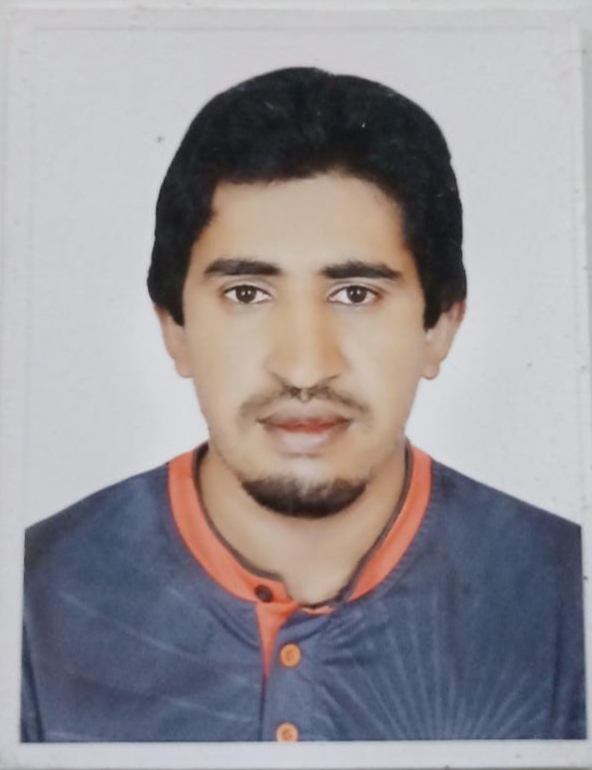 Driver (Light Vehical &  Havey Tractor)Dubai United Arab Emirates				Email: rehan-394905@2freemail.com Career Objective:-To contribute towards the growth and development of dynamic organization where there are ample opportunities to grow both professionally and personally and where I can utilize my skills and experience efficiently and effectively.Personal And Academic Qualification:-Bachelor of Arts (B.A)			Gomel University DI khan, Pakistan			HSSC / Faculty of Arts (F.A)		Govt Degree College #2 DI khan, Pakistan		SSC  (Matriculation)			Govt high school Rattakulachi, Pakistan		Career Snapshot (04 Years):Organization			in AjmanPosition Held			DriverDuration				February 2015 to January 2019 Strengths: Well trained & experienced  professional Expertise in administrative management Driving License Detail:Issue Date  				February 2015 License Type				Manual #03& Heavy Tractor # 08PERSONAL DETAILDate of birth        :       March 20,1991Nationality           :       PakistaniMarital Status     :        MarriedSex                        :        MaleReligion                :        IslamLanguage              :       English, ArabicVisa status            :        visit Visa (01 months)Reference will be furnished if requiredAvailability Immediately